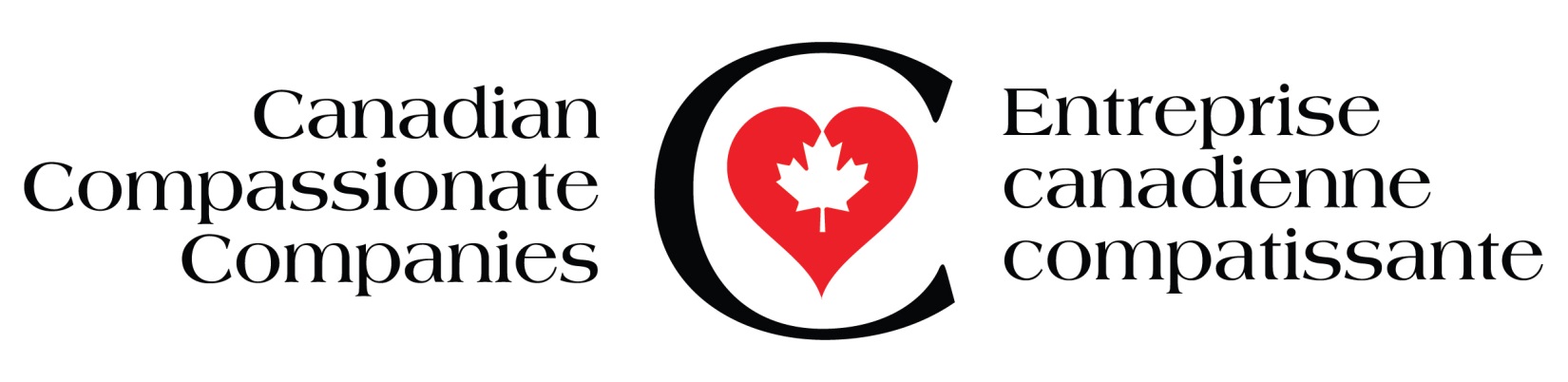 Canadian Compassionate Companies (CCC) ApplicationThe CCC designation is managed through the Canadian Hospice Palliative Care Association (CHPCA). CHPCA is the national voice for hospice palliative care in Canada. Companies need to recognize that employees may occasionally require more time off from work than is strictly accommodated by their regular leave policies in order to provide care or support to specified family members who are gravely ill and terminally ill with a significant certainty of death within twenty-six (26) weeks.  Employers have an important role to play in supporting these caregivers.   In order to apply to be a CCC designated company please fill out the following application form:Any employer with its head office or principal place of business in Canada may apply for the CCC designation. Employers of any size may apply, whether private or public sector. The CCC designation has a term of three years and an administration fee of $300 upon approval and subsequent renewals. A CCC designation enables you to advertise yourself as a CCC including use of the Canadian Compassionate Company logo. Please indicate which three of the following five requirements best describes your organization, providing a description and proof (in the form of the relevant sections of your HR policy) of your policy.  Your company has an HR policy that endorses the Compassionate Care Benefit (CCB). Your employees’ jobs are protected while they access the CCB.Your company offers top-up benefits over and above the CCB.Your company has a caregiver accommodation policy that allows for support and flexibility within economic reason.  Your company promotes Advance Care Planning (ACP) using resources and tools available at advancecareplanning.ca or you have your own materials.Please submit this application along with the relevant sections of your HR Policy to: sponsorship@chpca.net . The approval process takes 4-6 weeks. More details about the CCC program can be found at chpca.ca/cccName of organization:Type of business:Number of years in operation:Contact person:Address:Phone number:Email:Website:How did you hear about the CCC designation?